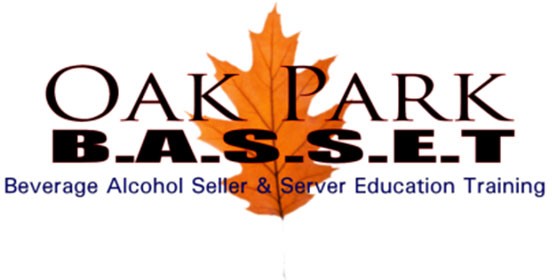 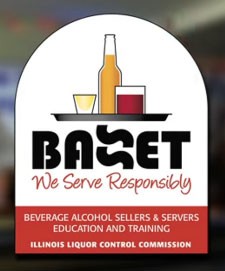 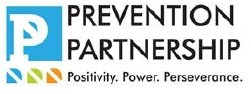 Illinois Beverage Alcohol Sellers & Servers Education and TrainingTrainer(s):  Daryl Edwards |  Eric Edwards |  Beverly Walker DonleyBASSET AgendaOnline Materials at http://www.oakparkbasset.com/covid‐19/PHONE CONFERENCE	(12:00 pm – 1:00 pm) – 1hrWelcome & IntroductionPre‐Test (DONE BEFORE CLASS)BASSET Overview & DiscussionsONLINE STUDY (1:00 pm – 2:30 pm) – 1 ½ hrs or Take a Break if “Done Before Class” 1 of 3Instructors will remain on conference.Video Presentation – ILLCCVideo Presentation – Drunk BarsPowerPoint Presentation Oak Park BASSET 1 & 2 by Daryl EdwardsScope of the Problem ‐ ILLCC AREA 1: PHYSICAL PROPERTIES OF ALCOHOL, DRUGS & ALCOHOLISMLiquor Control Regulations ‐ ILLCC AREA 3: ILLINOIS STATE STATUTES, LOCAL ORDINANCES, ILLINOIS DUI LAWS. ILLCC AREA 5: DRAM SHOP LIABILITIES, INSURANCE, AND VICTIM'S RIGHTSPreventing Underage Sales ‐ ILLCC AREA 4: PROPER IDENTIFICATION TECHNIQUES, POLICE POLICIES & EXPECTATIONSAlcohol Management ‐ ILLCC AREA 1: PHYSICAL PROPERTIES OF ALCOHOL & DRUGS. . ILLCC AREA 2: PREVENTION & INTERVENTION TECHNIQUESPHONE CONFERENCE	(2:30 pm – 4:00 pm) – 1 ½ hrsPost Test (Final Exam) Review, Questions & AnswersCertification Guidelines / Adjourn